WNIOSEK O ZAKUP PREFERENCYJNY PALIWA STAŁEGO - WĘGLA 
DLA GOSPODARSTWA DOMOWEGOUWAGA!Informacje i oświadczenie złożone we wniosku o zakup składa się pod rygorem odpowiedzialności karnej za składanie fałszywych oświadczeń wynikającej z art. 233 § 6 ustawy z dnia 6 czerwca 1997 r. – Kodeks karny – zgodnie z art. 10 ust. 2 ustawy z dnia 27 października 2022 r. o zakupie preferencyjnym paliwa stałego dla gospodarstw domowych.CZĘŚĆ A – WYPEŁNIA WNIOSKODAWCAAdres, pod którym jest prowadzone gospodarstwo domowe, na rzecz którego jest dokonywany zakup preferencyjny:(* - należy wskazać numer telefonu lub adres poczty elektronicznej)Wnioskowane zapotrzebowanie i rodzaj paliwa stałego w ramach zakupu preferencyjnego  – maksymalnie łącznie 1 500 kg na każdy okres  - ilość kg do dnia 30 kwietna 2023 r. :Uwaga: W przypadku gdy do dnia 31 grudnia 2022 r. nie dokonano zakupu paliwa stałego w ramach zakupu preferencyjnego albo dokonano takiego zakupu w ilości mniejszej niż 1500 kg to o niewykorzystaną ilość paliwa stałego można powiększyć limit dla drugiego okresu.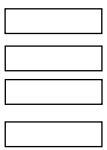       groszek (od 0,8 cm-3,00 cm)   kg      orzech (od 2,5 cm-8,0 cm)  kg      miał (0,1 cm-3,0 cm)          kgInformuję, że:Oświadczam, że ani ja ani żaden członek mojego gospodarstwa domowego, na rzecz którego jest dokonywany zakup preferencyjny, nie nabyliśmy paliwa stałego na sezon grzewczy przypadający na lata 2022-2023, po cenie niższej niż 2000 zł brutto za tonę w ilości zgodnej z Rozporządzeniem Ministra Aktywów Państwowych z dnia 2 listopada 2022 r. w sprawie ilości paliwa stałego dostępnej dla jednego gospodarstwa domowego w ramach zakupu preferencyjnego
 (Dz.U.2022.2238) - w przypadku gdy wniosek dotyczy zakupu do dnia 30 kwietnia 2023 r. Jestem świadoma/-y odpowiedzialności karnej za składanie fałszywego oświadczenia.Turek, dnia ………………………………                    …………………………...                  (podpis wnioskodawcy)CZĘŚĆ B – WYPEŁNIA UPOWAŻNIONY PRACOWNIK – WERYFIKACJA PRZEZ GMINĘ WNIOSKU O ZAKUP       złożony wniosek o dodatek węglowy       wypłacony dodatek węglowy na rzecz gospodarstwa domowego, w skład którego wchodzi wnioskodawca
       pozytywnie rozpatrzony wniosek o dodatek węglowy na rzecz gospodarstwa domowego, w skład którego wchodzi wnioskodawca
       nierozpatrzony wniosek o dodatek węglowy na rzecz gospodarstwa domowego, w skład którego wchodzi wnioskodawca - główne źródło ogrzewania na paliwo stałe zostało zgłoszone/wpisane do centralnej ewidencji emisyjności budynków, o której mowa w art. 27a ust. 1 ustawy z dnia 21 listopada 2008 r. o wspieraniu termomodernizacji i remontów oraz o centralnej emisyjności budynków
       brak prawa do dodatku węglowego        niezłożony wniosek o dodatek węglowygłówne źródło ogrzewania na paliwo stałe zostało zgłoszone/wpisane do centralnej ewidencji emisyjności budynków, o której mowa w art. 27a ust. 1 ustawy z dnia 21 listopada 2008 r. o wspieraniu termomodernizacji i remontów oraz o centralnej emisyjności budynków    tak    niez up. Burmistrza Miasta TurkuTurek, dnia …………………………………………                                ………………………………...(pieczątka i podpis pracownika)ImięNazwiskoKod pocztowy      62-700Miejscowość     TUREKMiejscowość     TUREKMiejscowość     TUREKUlicaUlicaNr domuNr mieszkaniaNr telefonu lub adres poczty elektronicznej*Nr telefonu lub adres poczty elektronicznej*Nr telefonu lub adres poczty elektronicznej*Nr telefonu lub adres poczty elektronicznej*dokonałem już zakupu preferencyjnego paliwa stałego w ilości ……… ton nabytego w ramach tego zakupu preferencyjnego *nie dokonałem zakupu preferencyjnego**niepotrzebne skreślić